Муниципальное бюджетное общеобразовательное учреждение«Усть – Кемская средняя общеобразовательная школа № 10»663142, п. Усть – Кемь, ул.Енисейская,2,E-mail:ustkem10@mail.ruтел./факс 8(39195)77-2-41Методическая разработка занятия-развлечения в подготовительной группе«Средства индивидуальной мобильности. Правила безопасного поведения»для участия в региональном конкурсе «Лучший педагог по обучению основам безопасного поведения на дорогах».Номинация: «Лучший   педагог   по   безопасности   дорожного   движения для дошкольников».Автор-составитель: Шестипёрова Анастасия Анатольевна, воспитатель2023 годЦель: формирование у детей навыков безопасного использования средств индивидуальной мобильности.Задачи:Образовательные:Закрепить знания детей о средствах индивидуальной мобильности, о правилах дорожного движения.;Расширить знания о правилах дорожного движения; знания детей об элементарных правилах езды на СИМ, о мерах безопасности езды на СИМ;  Развивающие:Развивать мышление, память, зрительное внимание;Развивать коммуникативные навыки и связную речь, активизировать словарь по теме;  Воспитательные:Воспитывать потребность детей быть дисциплинированными и внимательными на улицах, осторожными и осмотрительными;Воспитывать у детей уважительное отношение к правилам дорожного движения.Форма занятия.Интегрированное занятиеПродолжительность.30-35 минутУчастники.Подготовительная группаВозраст обучающихся.6 -7 летОборудование и материалы: разрезные картинки «средства индивидуальной мобильности», картинки к загадкам, мяч, макет светофора, желтый мяч, красный мяч, зеленый мяч, волшебный мешочек, макет дороги со зеброй.Методы и приёмы работы с детьми.Наглядные, игровые, словесные, упражнения.Ход занятия:Вводная часть-Здравствуйте, ребята. Посмотрите кто к нам пришел! (инспектор ДПС) Он хочет нас куда-то пригласить. Об этом мы узнаем из загадки.Стоит дом: Кто в него войдет, Тот и ум приобретет. (Школа)Правильно ребята, школа. И сейчас мы с вами отправимся учиться в школу, да в необычную школу, а в школу правил дорожного движения! Как вы думаете, чему учат в этой школе?(ответы детей)-Правильно! Правилам дорожного движения!-А еще мы с вами поговорим о средствах индивидуальной мобильности.(ребята проходят и присаживаются за столы)-Чтобы правильно пользоваться средствами индивидуальной мобильности нужно пройти несколько испытаний и сдать экзамен. Готовы? Ну тогда приступим!Основная часть1. ЗАДАНИЕ.  Собери пазл.-Ребята, скажите мне пожалуйста, что такое средство индивидуальной мобильности?(ответы детей)- А давайте посмотрим презентацию и узнаем, что это такое?Презентация «Средства индивидуальной мобильности».(после презентации детям раздаются разрезные картинки)-Ребята, нам нужно собрать картинки, которые кто-то разрезал.(собирают картинки)-А как эти средства индивидуальной мобильности называются?-Молодцы, ребята, переходим к следующему заданию.2. ЗАДАНИЕ.  Отгадывание загадокЧто за конь? А у коняЕсть колёса, нет руля.Не сижу на нём в седле,Я ногами на спинеНа своём стою коне.Влез с ногами я на спину,Руки в стороны раскинув,И поехал по асфальту,А с бордюра сделал «сальто».Конь ударил в камень-борт.А коня зовут ….(Скейтборд)Он похож на скейт, но в немТолько два есть колеса.Сам тебя он повезет,Только встанешь на него.(Гироскутер)Еду, прыгаю, скачу,Обгоняю всё движенье.По асфальту я качу,Есть защита от паденья.На ногах, но не коньки,Просто это — ….(Ролики)По полям и по лесамОн тебя покатит сам.Главное —толкайся!Но не увлекайся!Погонял чуть-чуть —и хватит.Озорство бедой грозит:Хоть он САМ тебя и катитСАМ он не затормозит!(Самокат)Два колеса - каталка, палка к ней.По-современному - ... (Сигвей)-Умнички! Все загадки отгадали!3. ЗАДАНИЕ. Подвижная игра «Светофор»Дети выстраиваются в одну линию. В руках у воспитателя мешочек с мячиками красного, желтого и зеленого цвета. Воспитатель занимает место напротив и дает детям задания. Ребята, вы, должны либо сделать шаг вперед, либо шаг назад или стоять на месте. Те, которые ошиблись, делают два шага назад. Например, ведущий говорит:«Красный свет!» Ребята из обеих команд должны шагнуть назад, то есть отступить перед проезжающими машинами и показать, что они знают это, правило и не пойдут на «красный». Тот, кто отступил, после этого может сделать шаг вперед. Если кто-то пошел на «красный свет» и шагнул вперед, то наказанием будет два шага назад.«Желтый свет» — ребята должны стоять на месте. Ошиблись? Два шага назад. На команду «Зеленый свет» ребята должны сделать шаг вперед. Победит тот, кто первым дойдет до воспитателя.-Умнички, переходим к следующему заданию.4. ЗАДАНИЕ. Отвечаем на вопросы.-Возьмем мяч, встанем в круг, кому из вас я брошу мяч, тот должен ответить на вопрос.Кто ходит пешком по улице? (пешеход)Где мы ждем автобус? (остановка)Где переходим дорогу? (на пешеходном переходе)Сколько глаз у светофора? (три)Какие цвета у светофора? (красный, желтый, зеленый) Как называется часть улицы, по которой идут пешеходы? (тротуар) При каком сигнале светофора можно переходить дорогу? (зеленый)Если человек находится внутри транспортного средства, то, как он называется? (водитель, пассажир) Можно или нет играть на проезжей части? (нет)На какое животное похож пешеходный переход? (на зебру)-Умнички ребята, прошли все задания. А теперь нам нужно сдать экзамен.5. ЭКЗАМЕНВоспитатель показывает картинку с ситуацией на дороге, дети должны сказать какое средство индивидуальной мобильности использовано и по правилам ли?Заключительная частьУмнички! Хорошо сдали экзамен и становитесь выпускниками нашей школы ПДД. Инспектор вручает вам медальки «Лучшему знатоку правил дорожного движения!». Инспектор прощается с вами, до новых встреч!Рефлексия:-Ребята вам понравилось наше занятие?-Что именно понравилось?-Теперь вы сможете рассказать своим друзьям, про средства индивидуальной мобильности, как вести себя на улицах, где можно кататься, а где нельзя. Уверена, вы теперь всегда будете соблюдать правила дорожного движения.ЗаключениеЗадача педагога – доступно разъяснить ребенку, что такое средства индивидуальной мобильности, донести до детей как опасно не соблюдать правила.Данное занятие – попытка организовать в игровой форме обучение дошкольников основным правилам движения на средствах индивидуальной мобильности и воспитания у них привычек поведения осторожных пешеходов.Литература:1. Занятия по правилам дорожного движения /Сост. Н. А. Извекова, А. Ф. Медведева. – М.: ТЦ Сфера, 2009.2. Примерная основная общеобразовательная программа дошкольного образования «От рождения до школы» под редакцией Н.Е.Вераксы, Т.С.Комаровой, М.А.Васильевой, Максиняева М. Р. Занятия по ОБЖ с младшими школьниками. – М.: ТЦ Сфера, 2002. Романова Е. А3. Интернет-ресурсы:https://nsportal.ru/https://www.maam.ru/https://infourok.ru/Фотоматериалы: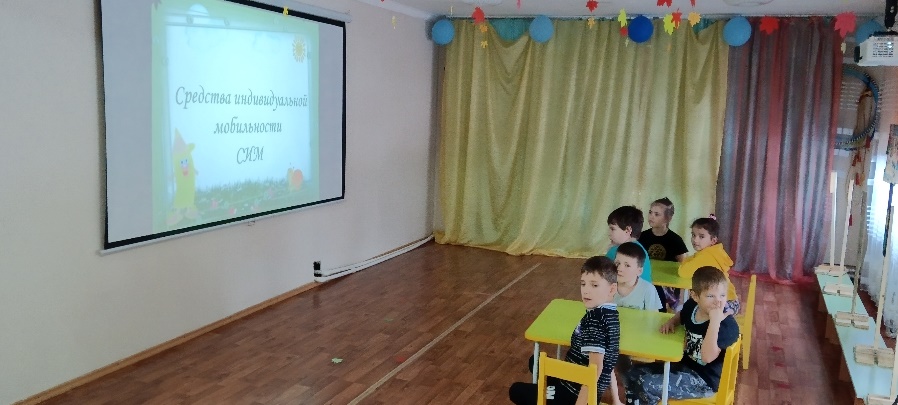 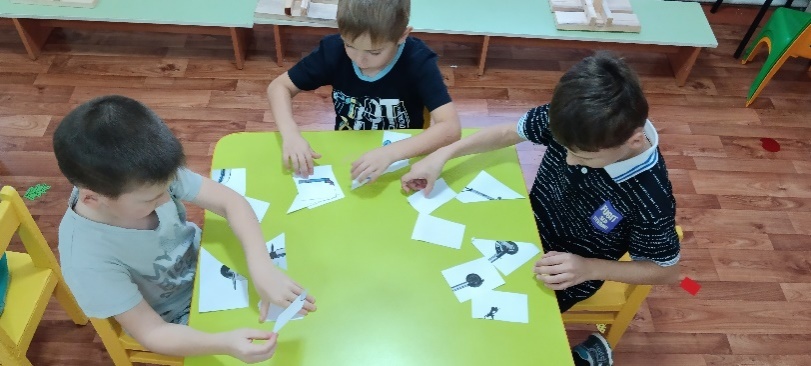 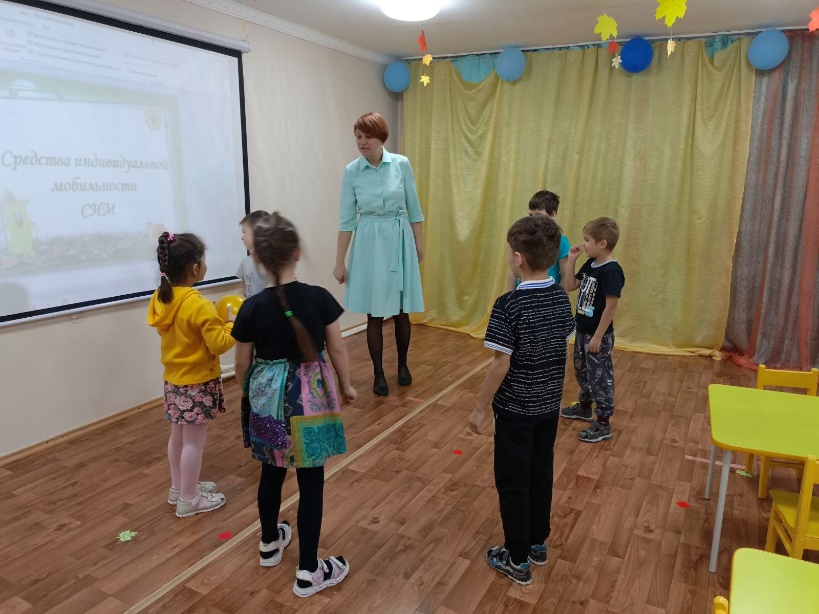 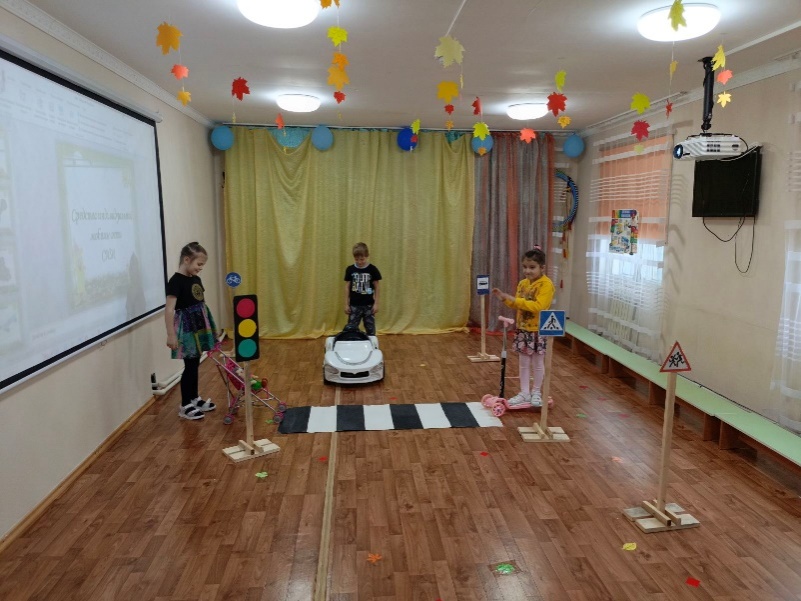 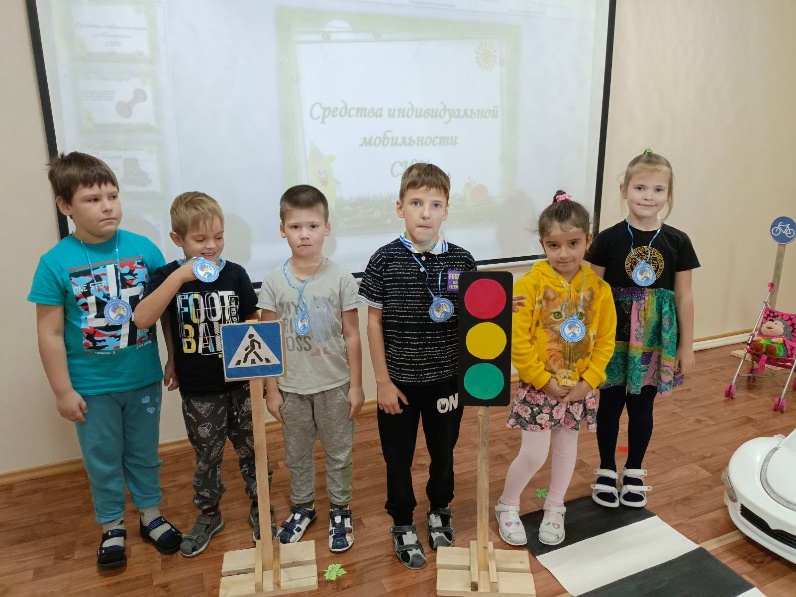 